Załącznik nr 1 do Regulaminu KonkursuOświadczenie uczestnika Konkursu o Nagrodę Prezesa Polskiej Agencji Kosmicznej za najlepszą pracę dyplomową z dziedziny badań kosmicznych,
organizowanego przez Polską Agencję KosmicznąDane studenta:imię i nazwisko:	…………………………………………..…………………………………………..adres zamieszkania:		…………………………………………..…………………………………………..uczelnia: 	…………………………………………..…………………………………………..nr telefonu	…………………………………………..e-mail:	…………………………………………..Wyrażam zgodę na udział w Konkursie o Nagrodę Prezesa Polskiej Agencji Kosmicznej za najlepszą pracę dyplomową z dziedziny badań kosmicznych, organizowanego przez Polską Agencję Kosmiczną.Oświadczam, iż zapoznałam(em) się i akceptuję wszystkie warunki przewidziane w Regulaminie Konkursu o Nagrodę Prezesa Polskiej Agencji Kosmicznej za najlepszą pracę dyplomową z dziedziny badań kosmicznych.Wyrażam zgodę na przetwarzanie moich danych osobowych w celach organizacji i przeprowadzenia Konkursu oraz udostępnienia informacji o wynikach konkursu. Przyjmuję do wiadomości, iż administratorem danych osobowych jest Polska Agencja Kosmiczna. Posiadam wiedzę, że podanie danych jest dobrowolne, jednak konieczne do realizacji celów, w jakim zostały zebrane.Wyrażam zgodę na używanie telekomunikacyjnych urządzeń końcowych w postaci kontaktu telefonicznego na numer podany w formularzu w związku z udziałem w Konkursie.Wyrażam zgodę na otrzymywanie informacji o Konkursie za pośrednictwem poczty elektronicznej na adres zawarty w formularzu.Wyrażam zgodę na nieodpłatne używanie, korzystanie i rozpowszechnianie mojego wizerunku utrwalonego jakąkolwiek techniką na wszelkich nośnikach (w tym w postaci fotografii i dokumentacji filmowej) przez Polską Agencję Kosmiczną, na potrzeby Konkursu. Niniejsza zgoda jest nieodpłatna, nie jest ograniczona ilościowo, czasowo ani terytorialnie. Dla potrzeb Konkursu mój wizerunek może być użyty do różnego rodzaju form elektronicznego przetwarzania kadrowania i kompozycji, a także zestawiony z wizerunkami innych osób, może być uzupełniony towarzyszącym komentarzem, natomiast nagrania filmowe z tego udziałem mogą być cięte, montowane, modyfikowane, dodawane do innych materiałów powstających na potrzeby konkursu oraz w celach informacyjnych, Niniejsza zgoda obejmuje wszelkie formy publikacji, w szczególności rozpowszechnianie w Internecie, w tym na stronach Polskiej Agencji Kosmicznej oraz portalach społecznościowych Facebook, Twitter, YouTube itp.) oraz zamieszczenie w materiałach promocyjnych i informacyjnych. Mój wizerunek nie może być użyty w formie lub publikacji dla mnie obraźliwej lub naruszać w inny sposób moich dóbr osobistych.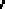 Oświadczam, że jestem autorem złożonej w Konkursie pracy dyplomowej, właścicielem autorskich praw majątkowych, związanych z tą koncepcją oraz że moje prawa autorskie nie podlegają żadnym ograniczeniom, nie naruszają jakichkolwiek autorskich praw majątkowych lub osobistych osób trzecich, ani też nie są przedmiotem jakichkolwiek roszczeń takich osób. Oświadczam, że koncepcja nie była do tej pory publikowana w całości ani w częściach oraz nie jest plagiatem ani autoplagiatem.Wyrażam zgodę na udostępnianie przez Agencję pracy złożonej w Konkursie, jeżeli zostanie mi przyznana nagroda przewidziana w tym Konkursie.…………………………………………….
podpis studenta / absolwenta

…………………
data